 Муниципальное бюджетное дошкольное образовательное учреждение «Кортузский детский сад»«Покормите птиц зимой».Мини-проект для детей младшей группыШиряева Ольга Леонидовна-воспитатель младшей группыТип проекта: информационно-ориентированный.Вид проекта: краткосрочный, семейный, групповой.Участники проекта: дети  младшей группы, воспитатель, музыкальный       руководитель, родители.Сроки реализации: 2 недели.Актуальность проекта:Зимой птицам не только холодно, но и голодно. Доступной пищи становится значительно меньше, но потребность в ней возрастает. Иногда естественный корм становится практически недоступным, поэтому многие птицы не могут пережить зиму и погибают. Задача взрослых - воспитывать интерес у детей к друзьям нашим меньшим – птицам, пополнить багаж знаний о зимующих птицах, о среде их обитания.Цель проекта: Развитие у дошкольников нравственных чувств через экологическое воспитание с выходом в продуктивную деятельность. Создание оптимальных условий для реализации проекта.Задачи проекта:Обучающие:• Закрепить ранее полученные знания воспитанников о зимующих птицах, их образе жизни, повадках, роли человека в жизни птиц.• Пополнить имеющиеся знания новыми сведениями.• Научить детей правильно подкармливать птиц.Развивающие:• Способствовать развитию познавательной и творческой активности, любознательности• Расширять кругозор и обогащать словарный запас детей, развивать связную речь.Воспитательные:• Формировать заботливое отношение к птицам, желание помогать в трудных зимних условиях.Ожидаемые результаты реализации проекта:- Заинтересовать детей совместно с родителями в заботе о птицах, желание помогать им в зимний период (изготовление кормушек, подкормка птиц зимой).- Совместная деятельность будет способствовать укреплению детско-родительских отношений.Этапы проекта:1. Подготовительный этап.- Определение уровня знаний детей о зимующих птицах.- Определение темы проекта, задач.- Сбор информации по данной теме.- Создание необходимых условий для реализации проекта.2. Основной этап. Реализация проекта.Выполнение проекта проводилось в трех направлениях:- работа воспитателя с детьми;- самостоятельная деятельность детей;- совместная деятельность родителей и детей.Пути реализации проекта1. Работа воспитателя с детьмиБеседы:«Что ты знаешь о зимующих птицах?»«Меню птиц»«Зимние гости»«Зачем помогать птицам зимой»Рассматривание картин, иллюстраций;Чтение художественных произведений:• «Где обедал воробей» - из цикла «Детки в клетке»;• «Воробей» В. Звягиной;• «Зимние гости» Ю. Никонова.Заучивание стихотворения «Кормушка».Отгадывание загадок о зимующих птицах.Оформление уголка книги:подбор книг, журналов о птицах.Дидактические игры:• «Не сорока, не ворона и не чайка, а какая это птица, угадай – ка?»• «Назови птицу»• «Кто как кричит»• «Узнай по описанию»2. Самостоятельная деятельность детей:Рассматривание зимующих птиц на иллюстрациях в книгах и журналах.Рассматривание сюжетных картин и фотографий.Художественно – продуктивная деятельность:• рисование пальчиками «Ягоды рябины для снегиря»;• аппликация «Пригласи птицу на кормушку»;• лепка «Угостим пичужку»Работа с родителями:Изготовление кормушек, сбор корма.В результате проведенной работы дети получили много новой информации о птицах, которые зимуют рядом с нами, узнали о жизни птиц, их различиях, повадках, об особенностях обитания в зимний период. Но главный результат проекта - это усвоение детьми того, что наши пернатые друзья не смогут перезимовать, если мы не будем им помогать.Знакомство с зимующими птицами. Цель: познакомить детей с зимующими птицами, уметь различать по внешнему виду, 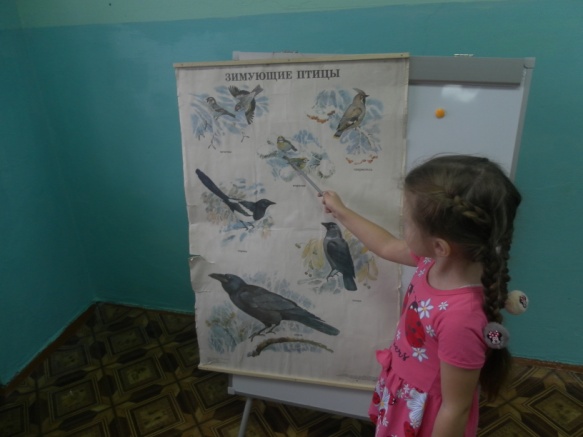 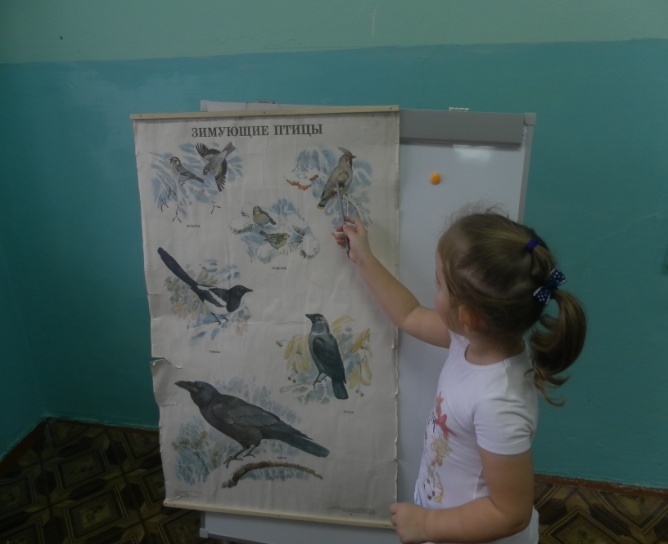 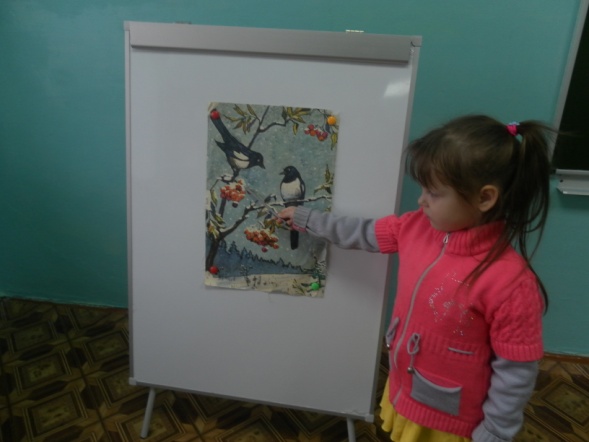 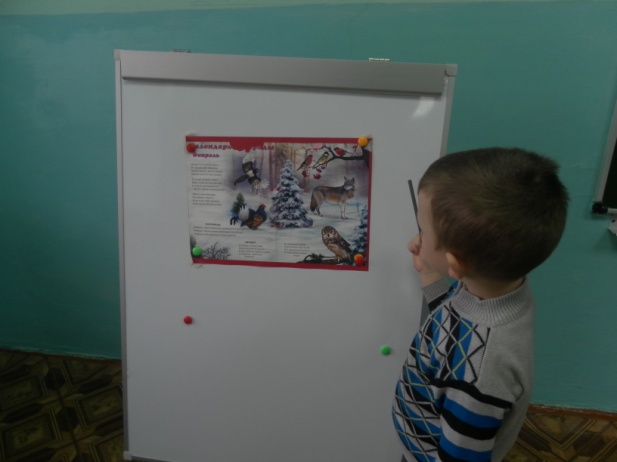 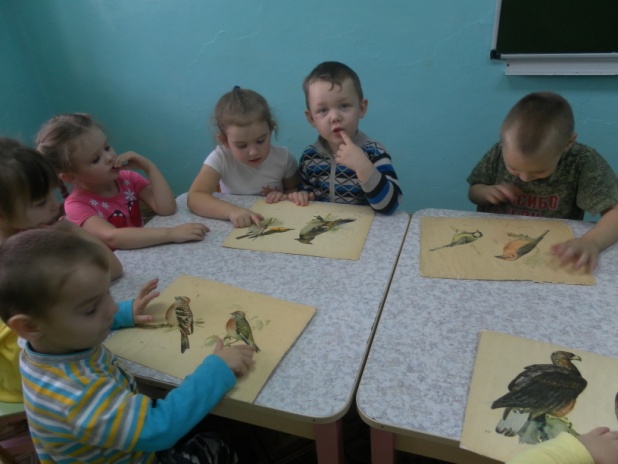 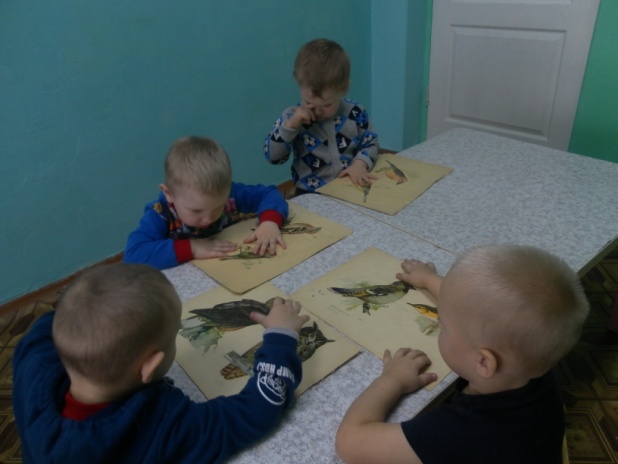 Дидактическая  игра  «Узнай по описанию»Цель : развивать внимание, память, учить внимательно слушать, находить по описанию птичку .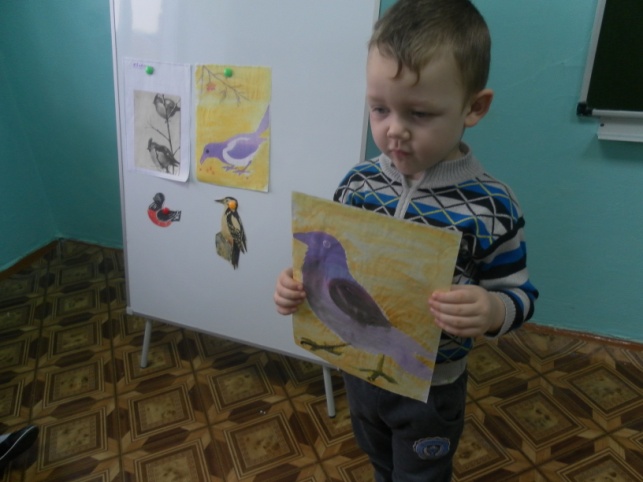 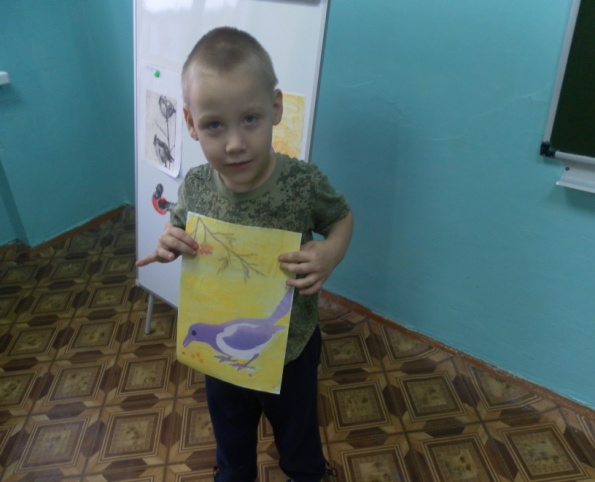  «Кто лишний» Цель: находить среди зимующих птичек перелетную(скворец)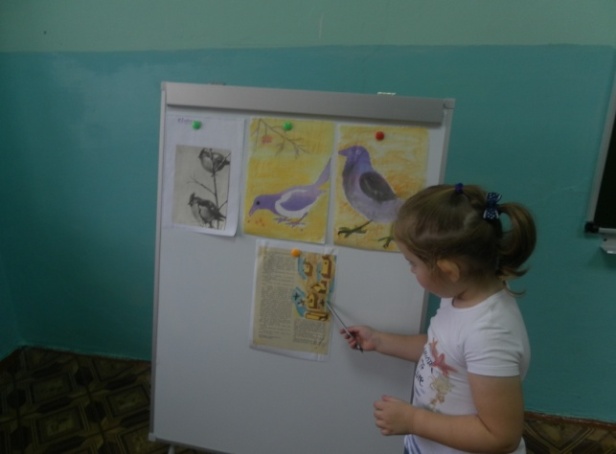  «Найди такую же птицу »Цель: уметь на своих карточках находить такую же птичку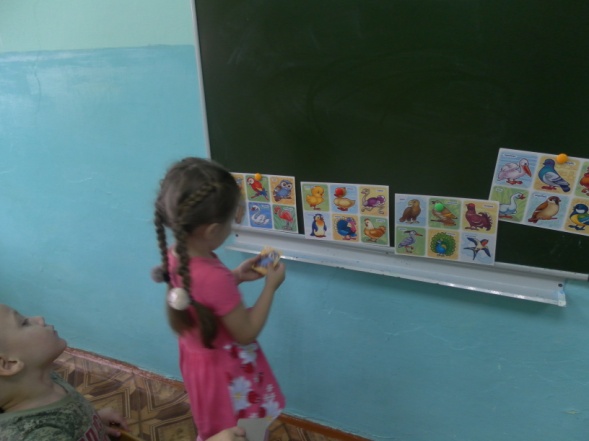 Рассматривание книг о птицах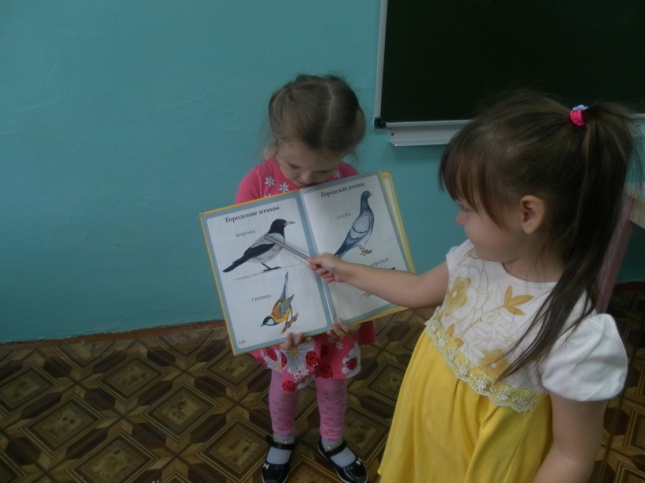 Раскрашивание птиц: Цель: Вызвать интерес к творчеству, подбирать цвет правильно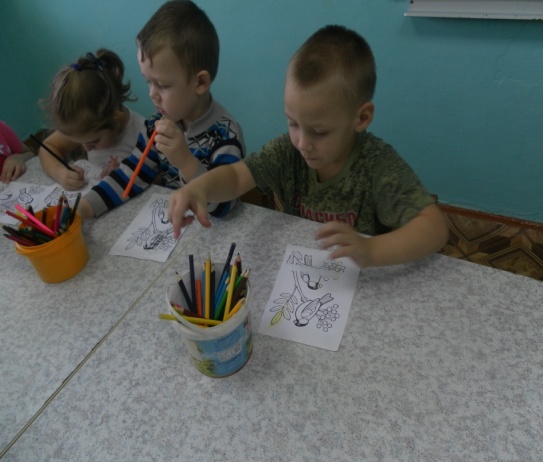 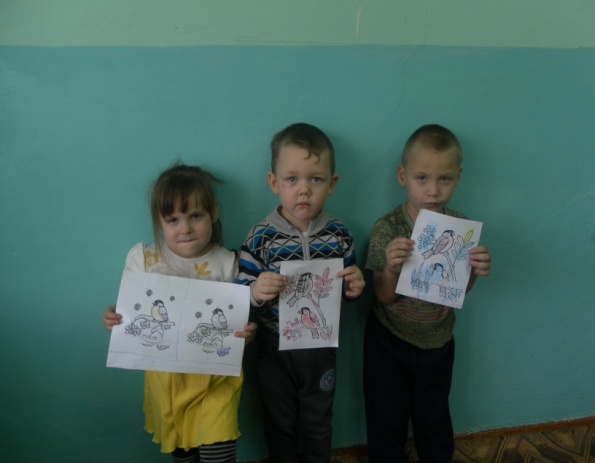 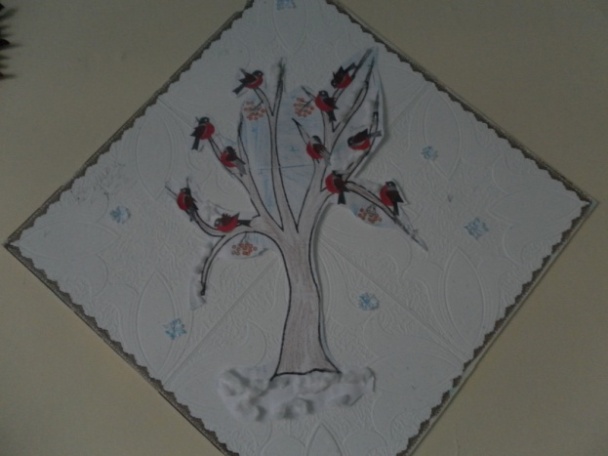 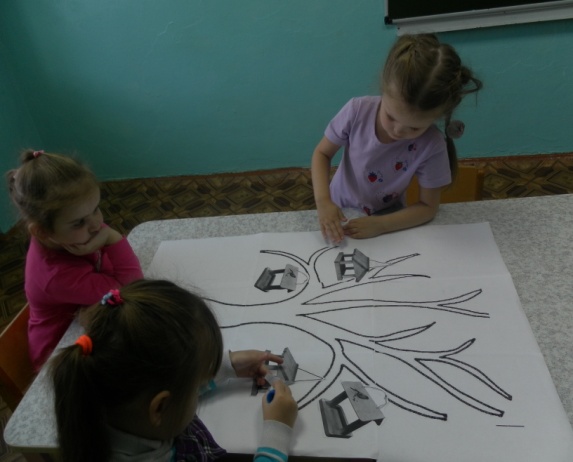 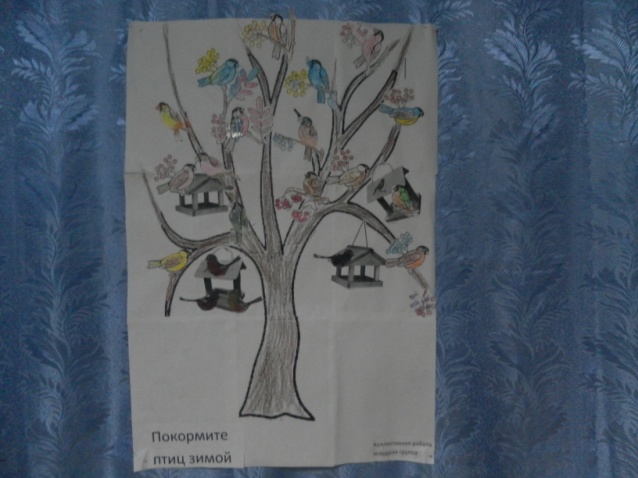 Знакомство детей с кормушкой: Цель : показать детям кормушку,  для чего нужна кормушка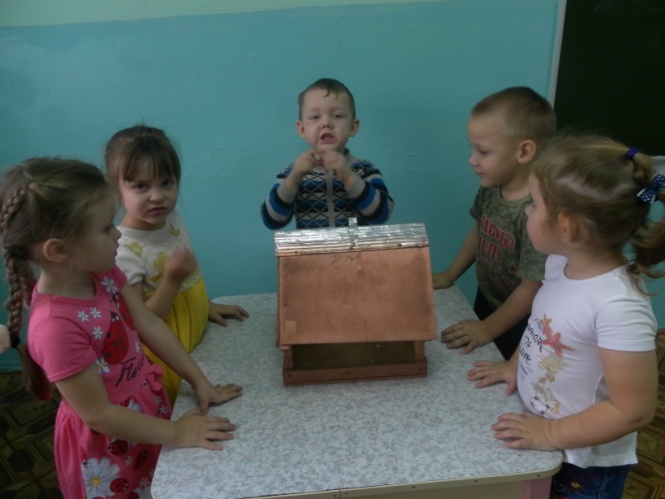 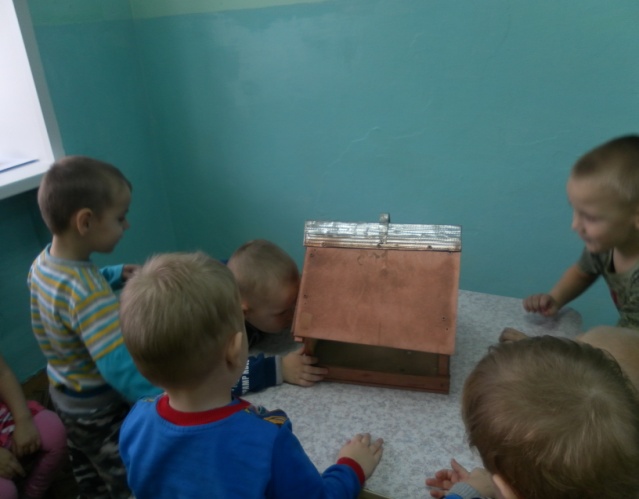 Коллективная работа «Птички на кормушке клюют зернышки»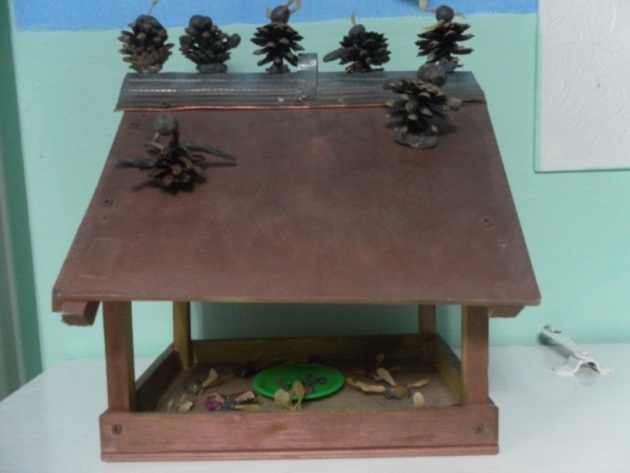 итоговое занятие «зимующие птицы»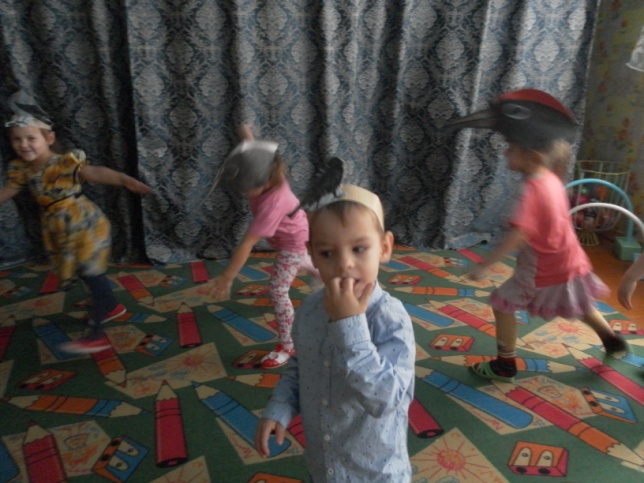 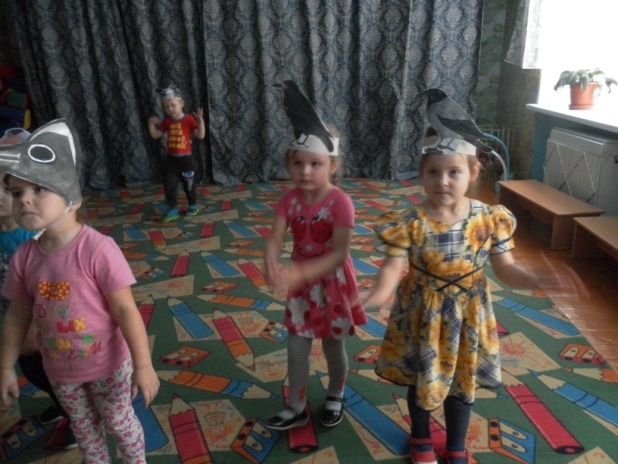 